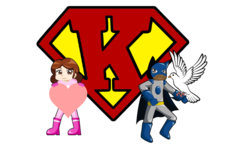 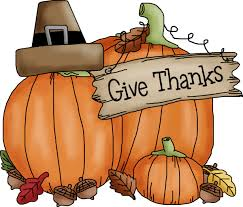 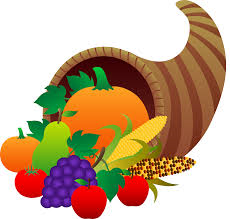 KINGDOM KADET SCHEDULE  			November 2018	KINGDOM KADET SCHEDULE  			November 2018	KINGDOM KADET SCHEDULE  			November 2018	KINGDOM KADET SCHEDULE  			November 2018	KINGDOM KADET SCHEDULE  			November 2018	KINGDOM KADET SCHEDULE  			November 2018	KINGDOM KADET SCHEDULE  			November 2018	KINGDOM KADET SCHEDULE  			November 2018	KINGDOM KADET SCHEDULE  			November 2018	KINGDOM KADET SCHEDULE  			November 2018	KINGDOM KADET SCHEDULE  			November 2018	KINGDOM KADET SCHEDULE  			November 2018	KINGDOM KADET SCHEDULE  			November 2018	AGELESSON #LESSON #TEACHERTEACHERPHONEPHONEASSISTANTPHONE2nd ASSISTANT2nd ASSISTANTPhone11/01ThursdayNO SERVICENO SERVICENO SERVICENO SERVICENO SERVICENO SERVICENO SERVICENO SERVICENO SERVICENO SERVICENO SERVICENO SERVICE11/04Sunday0-24 mo.Lesson #9/RCC WebsiteLesson #9/RCC WebsiteNina HummelNina Hummel570-441-0318570-441-0318Bill Hummel570-441-1788Volunteer NeededVolunteer NeededX24-36 mo.Lesson #9/RCC WebsiteLesson #9/RCC WebsiteCOMBINED CLASSROOMSCOMBINED CLASSROOMSCOMBINED CLASSROOMSCOMBINED CLASSROOMSCOMBINED CLASSROOMSCOMBINED CLASSROOMSCOMBINED CLASSROOMSCOMBINED CLASSROOMSCOMBINED CLASSROOMS11/08Thursday0-36 mo.Fall Lesson #10Fall Lesson #10Tina Davis Tina Davis 443-613-4115443-613-4115Tyler Sewell443-876-4745Volunteer NeededVolunteer NeededX11/11Sunday0-24 mo.Lesson #10/RCC WebsiteLesson #10/RCC WebsiteMcKenzie LucasMcKenzie Lucas443-423-3986443-423-3986Daniel Dixon443-691-7728Volunteer NeededVolunteer NeededX11/11Sunday24-36 mo.Lesson #10/RCC WebsiteLesson #10/RCC WebsiteHillary MoserHillary Moser443-617-2535443-617-2535Lisa Burchette 443-653-5328Volunteer NeededVolunteer NeededXTyler Sewell443-876-7475Volunteer NeededX11/15Thursday0-36 mo.Fall Lesson #11Fall Lesson #11Celeste Bowser-Harris Celeste Bowser-Harris 443-847-8988443-847-8988Stephanie Epps 443-835-5469Chelsea HarrisChelsea Harris443-847-898811/18 Sunday0-24 mo.Lesson #11/RCC Website Lesson #11/RCC Website Kristin Burnworth Kristin Burnworth 717-572-5862717-572-5862Kara Brown 443-854-2730Volunteer NeededVolunteer NeededX11/18 Sunday24-36 mo. Lesson #11/RCC Website Lesson #11/RCC Website Krystal BetancourtKrystal Betancourt386-847-6910386-847-6910Kayla Bettancourt407-967-3749Volunteer NeededVolunteer NeededX11/22ThursdayHAPPY THANKSGIVINGHAPPY THANKSGIVINGHAPPY THANKSGIVINGHAPPY THANKSGIVINGHAPPY THANKSGIVINGHAPPY THANKSGIVINGHAPPY THANKSGIVINGHAPPY THANKSGIVINGHAPPY THANKSGIVINGHAPPY THANKSGIVINGHAPPY THANKSGIVINGHAPPY THANKSGIVING11/25Sunday0-24 mo.Lesson #12/RCC WebsiteLesson #12/RCC WebsiteJosh IkotunJosh Ikotun443-722-4706443-722-4706Jeanine Webb443-468-9175Volunteer NeededVolunteer NeededX11/25Sunday24-36 mo.Lesson #12/RCC WebsiteLesson #12/RCC WebsiteChelsea BakerChelsea Baker443-617-2539443-617-2539Uche Agu410-599-9526Volunteer NeededVolunteer NeededX11/29 Thursday0-36 mo.Fall Lesson #12Fall Lesson #12Adaku IkotunAdaku Ikotun240-715-7787240-715-7787Siara Snyder443-955-0897Volunteer NeededVolunteer NeededXDEPARTMENT LEADERSDEPARTMENT LEADERSDEPARTMENT LEADERSDEPARTMENT LEADERSDEPARTMENT LEADERSDEPARTMENT LEADERSDEPARTMENT LEADERSDEPARTMENT LEADERSDEPARTMENT LEADERSDEPARTMENT LEADERSDEPARTMENT LEADERSDEPARTMENT LEADERSDEPARTMENT LEADERSDept. LeaderDept. LeaderDept. LeaderNina HummelNina Hummel570-441-0318570-441-0318Decoration LeaderDecoration LeaderTina DavisTina Davis443-613-4115443-613-4115Administrative LeaderAdministrative LeaderAdministrative LeaderTara BrooksTara Brooks443-640-5743443-640-5743Sunday AM LeaderSunday AM LeaderChelsea BakerChelsea Baker443-617-2539443-617-2539Resource LeaderResource LeaderResource LeaderNina HummelNina Hummel570-441-0318570-441-0318Thursday PM LeaderThursday PM LeaderTina Davis Tina Davis 443-613-4115443-613-4115